Обособленное структурное подразделение муниципального бюджетного дошкольного учреждения детского сада № 7 «Жемчужинка» - детский сад «Росинка»Семинар-практикум:Тема:«Социально-нравственно развитие детей в ДОУ в процессе приобщения их к истокам народной культуры»Вопрос:Мастер  класс: «Казачий край»Подготовил воспитательСереда А.А.х. Объединенный2024 г.Описание: Данный мастер-класс будет полезен и доступен детям дошкольного возраста, а также педагогам дошкольного, школьного и дополнительного образования, а также творческим родителям.Цель: изготовление флага Донских казаков. 
Задачи:Познакомить детей с преставлением о флаге как о государственном символе, с историей его происхождения, со значением флага в современной жизни.- вызвать эмоциональный отклик ребёнка от изготовления флага;- воспитывать чувство гордости, патриотизма и любви к родному краю.Материалы для работы:Двусторонняя цветная бумага прямоугольной формы (15×20 см).Прямоугольные полоски (синего, красного, желтого) цвета (5×20 см)Клей карандашНожницыДвусторонний скотчПалочки для сушиФотографии станицы Егорлыкской  с памятными местами.Вступительное слово:Воспитатель: Мы с вами живем в богатом славными традициями и людьми казачьем крае. Послушайте загадку, о чем она?  1.Сине – жёлтый – красный стяг,Это наш казачий …флаг.2.У него названий много:Триколор, трёхцветный стяг -С ветром гонит прочь тревогиСине-желтый-красный ... (ФЛАГ!)Молодцы! – это флаг.  Сегодня мы с вами будем говорить о Донском казачьем флаге.Что же такое флаг, и для чего он нужен?Предполагаемые ответы детей: флаг нужен для того чтоб все знали, что мы казаки…Воспитатель: В давние времена жизнь наших предков была очень неспокойной. Не раз приходилось жителям городов и деревень объединяться, чтобы защититься от врагов. В случае опасности воин брал длинную палку, на её конец привязывал пучок сухой травы или конский хвост и высоко поднимал палку вверх. Далеко был виден этот знак. Со всех сторон к воину стягивался народ. А палку с пучком травы так и называли стяг. Собирались под стягом войско, и отправлялось защищать свою землю. Но вот кто-то придумал вместо травы или конского хвоста прикрепить к палке кусок ткани. Ткань развевалась, трепетала на ветру, и такой знак был виден издалека. Так и появились первые флаги. Каждый город, каждое войско свой флаг раскрашивали по-своему. Зачем? А вот зачем! По цвету флага можно определить, какие войска приближаются к городу. Может быть, это свои воины возвращаются домой. А может быть, это враги, которые хотят захватить город. Или это воины дружеского города, которые нуждаются в отдыхе. Если враги захватили город, то на его башнях тут же вывешивались новые флаги. И, путешественники, увидев флаги, сами решали, стоит ли заходить в этот город или лучше обойти его стороной.В наше время свой флаг есть в каждой стране. Флаги разных стран отличаются друг от друга. Они могут быть похожи, но двух одинаковых вы никогда не найдёте.Воспитатель: Я предлагаю вам выложить из трех цветных полосок флаг Донского казачества. Молодцы, выложили правильно! Воспитатель: Ребята, а кто знает, что обозначают цвета на флаге?Предполагаемые ответы детей:синий – наша река Дон, наше небо… Желтый – наши поля, наши подсолнухи… Красный – сила казаков, правда, гордость…Воспитатель: Молодцы! Вы правильно считаете, а еще три народности живут на донской земле и составляют коренных граждан Донской области – донские казаки, калмыки и русские. Национальными цветами их были: у донских казаков – синий, васильковый, у калмыков – желтый и у русских – алый. Флаг Донского казачества состоит из трех продольных полос равной ширины: синей, желтой и алой.Есть и другой вариант толкования сего триколора: синий цвет - честь и слава, искренности и преданности традициям многих поколений Донского казачества.Желтый - цвет степи, соответствует ландшафту основной территории Донского края, символизирует - величие, верховенство, уважение, великолепие, богатство.Красный цвет - истории казачества и нашего времени, символизирует - право, силу, мужество, любовь и храбрость.Мы предлагаем вам сделать своими руками флаг Донского казачества с памятными местами станицы Егорлыкской.Воспитатель: но прежде чем приступить к созданию флага мы предлагаем вам немножко поиграть.Физкультминутка «Донского казачества ФЛАГ»Встанем дружно в круг* * *Донского казачества флаг – Отечество и братство.                    Донского казачества флаг – священной веры флаг.    Донского казачества флаг – наш символ и богатство.                   Донского казачества флаг – к победам смелый шаг!Ход мастер-класса.Воспитатель:На основу флага наклеиваем нижнюю полосу красного цвета, затем желтого и верхнюю – синего цвета.Воспитатель: Ребята, перед вами фотографии с памятными местами станицы Егорлыкской . Вы их узнаете? Что вы знаете о них?Дети выбирают знакомые им памятные места станицы Егорлыкской , называют их. Воспитатель  дополняет ответы детей рассказывая о том или ином памятнике, городском сооружении.Наклейте выбранную фотографию на флаг.Отрезаем небольшие две полоски двустороннего скотча и наклеиваем их на палочку для суши (в верхней части и в нижней – внимательно смотрите на размер флажка).Приклеив флажок к палочке разверните флажок обратной стороной. Аккуратно проверните края приклеенные на двусторонний скотч.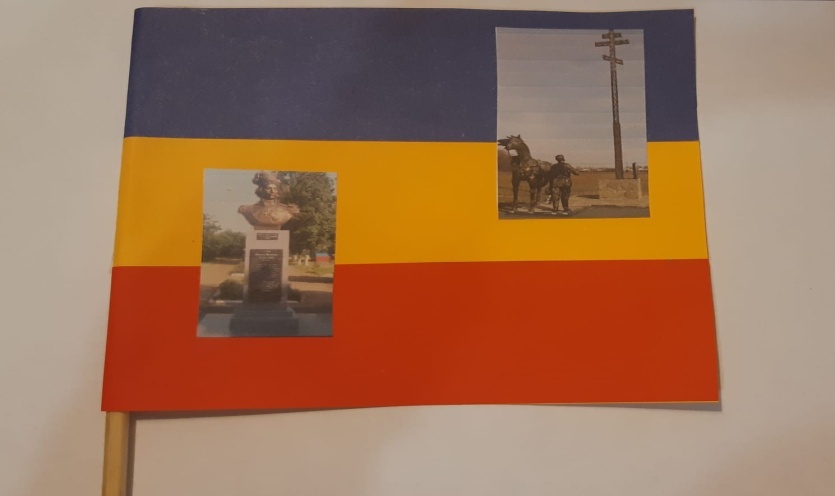 Напутствие детям от воспитателяИ хорошо, чтоб в наши дниТрадиции с тобой мы берегли,В чудном крае, где живем мы у Дон- реки,Где жили здесь когда- то наши предки казаки!Вот какой памятный флаг Донского казачества у нас с вами получился!Я – синий цвет –Хлопок в ладоши – хлопок в ладоши соседусвобода, гордость, слава,Свобода - поднять руки в верх, гордость – руки по ширине ног, выпрямиться; слава – вытянуть правую руку к центру круга – ладошка на ладошку.Я – желтый цвет –Хлопок в ладоши – хлопок в ладоши соседупокров донских степей,Поднимаем руки вверх - разводим в стороны - берясь за руки – покачиваемся вправо – влево.Я – красный цвет –Хлопок в ладоши – хлопок в ладоши соседуПредков мужества память,Стойка – смирно, руки по швам.Все вместе мы –Положить руки на плечи рядом стоящих друзейедины и сильны!Покачивание вправо – влево.